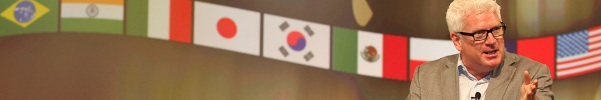 Vince Poscente’s -- Audio/Visual Requests(Please NOTE… RED is important – BLUE is whatever works for your event) •	Wireless Lavaliere Microphone 	- with fresh batteries and back-up microphone 	- hooked into sound system•	Audio/Video	- Vince will bring a jump drive of audio and video (.mov/.wav + .aiff/.mp3)	-  If you’d like advance access to the video & audio, we can send it via DropBox 	- Projector + Screen(s) off to either side of the center-stage platform 	-  If the screen must be in the center, please ensure it is backlit 	-  Projector bright lumens and back-up bulb 	-  Audio patched into sound system •	Lighting: Stage Wash and House 	-  Lighting the stage is very important for a high energy presentation 		- Stage wash or telescopic lighting (Please, no spot light.)		-  House lights between 30% and 70% is best• 	Riser 	-  The front of the riser should be no more than 20’ from the first row 	- 12’ x 8’ riser or larger is best 	-  A 1’ riser for small audiences 	- (the more people, higher the riser necessary)•	On Stage 	-  Center stage: a simple conference chair, no wheels, not folding please 	-  Stage right or left: a podium with water please•	Seating Preference 	-  1st choice – theater, 2nd choice - classroom, 3rd choice – round table•	A/V Technician needed 	-  One hour prior for review of AV sequencing and mike check •	Title Slide 	- Vince does not use PowerPoint. If you want a title slide please put the 	following with your graphic theme:Vince PoscenteFull Speed Aheadv@vinceposcente.comVince Poscente International  7227 Fisher Road, Dallas, TX 75214 USAv@vinceposcente.com  Cel 214.335.0856Revised March 2016